Information TechnologyUnit 1 – Fundamentals of ITScheme of Work(90 GLH)IntroductionThis outline scheme of work (SOW) is to offer a perspective of how to deliver the Cambridge Technicas in Information Technology. There are many alternatives methods and structures that could be used and therefore it is important to explore different methods of delivering the specification, considering different approaches depending on staffing and expertise within your centre and the resources you have available.  Consideration of how the theoretical content of the specification can be covered is best delivered in different ways, through:A variety of different teacher resourcesStimulate discussionsGroup workStudent activitiesVariety of questions relating to all the different IT topicsAiming for quality communication and professional standards of work will help to establish the connections between this qualification and real-world practice.Overview of Allocation of GLH Per TopicScheme of Work in Detail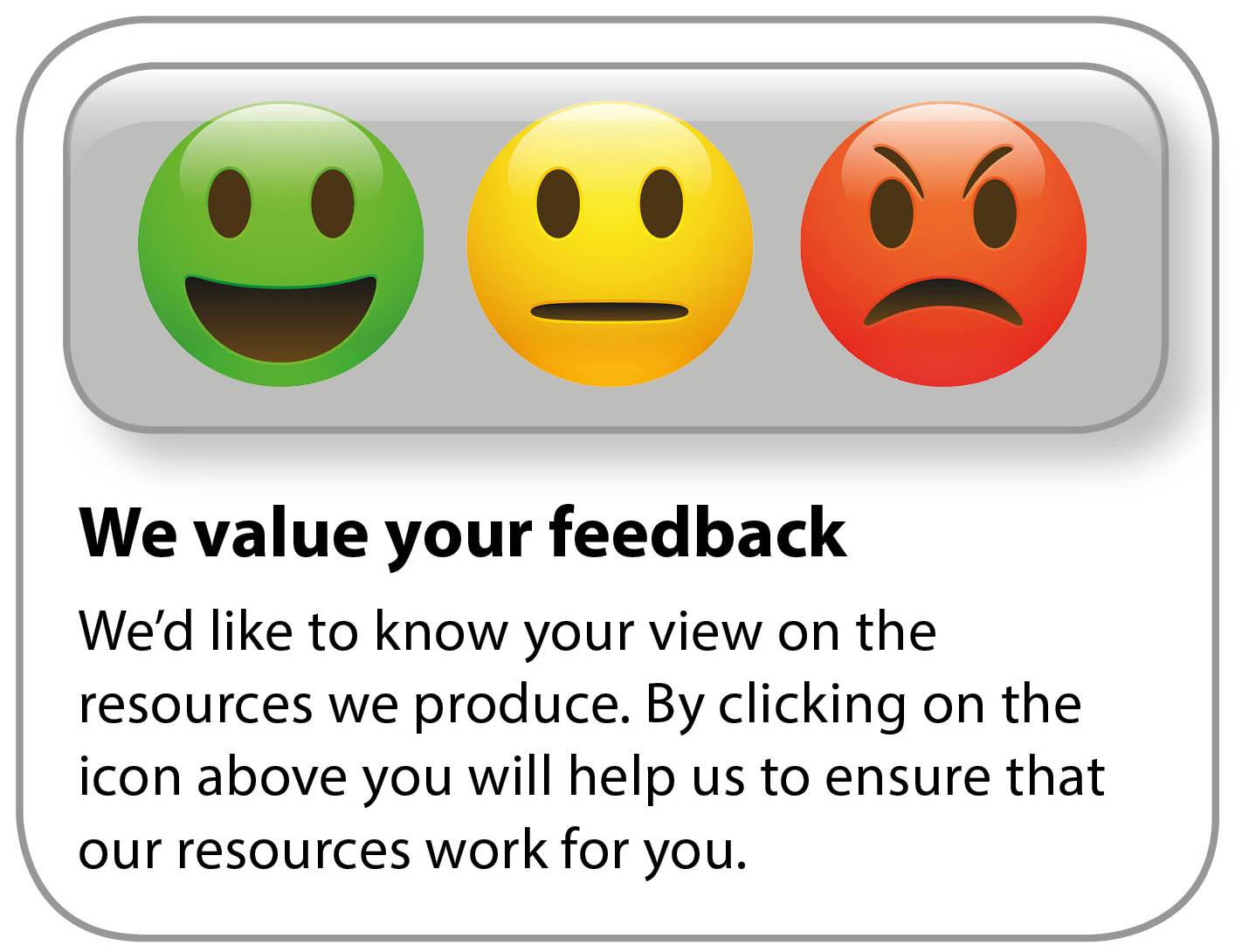 Learning ObjectiveTopicGLHLO1Computer Hardware3LO1Computer Components4LO1Computer Systems3LO1Connectivity Methods2LO1Communication Hardware2LO1Hardware Troubleshooting1LO1Units of Measurements2LO1Number Systems2LO1Number Conversion2Exam PrepExam Preparation / Consolidation1Exam PrepPast Paper Questions1LO2Types of Software2LO2Application Software3LO2Utility Software2LO2Operating Systems1LO2Communication Methods2LO2Software Troubleshooting1LO2Protocols3Exam PrepExam Preparation / Consolidation1Exam PrepPast Paper Questions1LO3Types of Servers2LO3Virtualisation2LO3Network Characteristics3LO3Connectivity Methods2LO3Business Systems3Exam PrepExam Preparation / Consolidation1Exam PrepPast Paper Questions1LO4Communication Skills2LO4Communication Technology2LO4Personal Attributes1LO4Ready for Work1LO4Job Roles2LO4Professional Bodies1LO4Industry Certification1Exam PrepExam Preparation / Consolidation1Exam PrepPast Paper Questions1LO5Ethical Issues2LO5Operational Issues3LO5Threats3LO5Physical Security1LO5Digital Security2LO5Safe Disposal of Data and Computing Equipment2Exam PrepExam Preparation / Consolidation1Exam PrepPast Paper Questions1Exam PrepPast Exam Papers10Week/ LessonLearning Outcomes and ObjectivesUnit content to be covered, activities, links to useful resourcesInformation Technology Unit 2: Global InformationInformation Technology Unit 2: Global InformationInformation Technology Unit 2: Global Information3LO1
Computer HardwareStudents should know about the different types of computer hardware required for a variety of computer systems. This should lead into Students developing their understanding of their benefits, limitations and uses.Unit Content Input devicesOutput devicesCommunications devices Benefits (e.g. integrated devices make portable devices simpler to use) Limitations (e.g. voice recognition performs poorly in noisy environments) Uses (e.g. membrane keyboard could be used in harsh physical environments)Tasks & ResourcesStudents given a list of the different input and output devices and asked to research what they are, and then provide explanations of the uses of the different devices. Once the table is completed, they could then be given scenarios for different types and sizes of organisations and select which devices would be most appropriate and then justify the choices they have made.https://www.computerhope.com/jargon/c/communication-devices.htm https://www.lifewire.com/computer-hardware-2625895https://www.brainscape.com/flashcards/input-devices-advantages-and-disadvantage-5772994/packs/8784517https://www.brainscape.com/flashcards/output-devices-advantages-and-disadvantag-5775570/packs/8784517https://www.ictlounge.com/html/manual_input_devices.htm4LO1Computer ComponentsStudents should know about the component parts of a computer system and their characteristics. This should lead into Students developing their understanding of the purpose of each component.Unit Content Processors Motherboards Storage (i.e. hard drive, solid state, flash, internal, removable, SAS, SCSI, portable, Cloud) Ports (i.e. USB, Firewire, SATA, Network, Fibre Channel)  Memory (i.e. RAM, ROM, cache)Expansion cards (i.e. sound, network, graphics, storage controller, fibre channel) Power suppliesCharacteristics PurposeTasks & ResourcesStudents to research the given component and create a table where they identify and describe the components.Students to expand on the tables created to include the characteristics and purpose for each of the components.https://www.techwalla.com/articles/different-parts-of-the-computer-and-their-function3LO1Computer SystemsStudents should know about the different types of computer systems. This should lead to an understanding of where and how they are used, benefits and limitations of each type of computer system and a justification of a suitable system in a given context. Students should be aware that some devices feature embedded systems, such as modern cars, washing machines and other home appliances.Unit Content Desktop/server Tablet/hybridSmartphone Embedded system/Internet of Things (e.g. cars, home appliances, etc.) Mainframe Quantum Uses (e.g. tablet device can be used when travelling due to physical properties) Benefits (e.g. desktop computer can have a large screen which can improve productivity) Limitations (e.g. mainframes can be expensive to purchase and maintain)Tasks & ResourcesThrough a class students are to identify a list of different types of computer systems and describe/ make notes about each ready for the next task. Students could work in small groups to prepare a presentation explaining the use of the different computer systems.https://study.com/academy/lesson/types-of-computer-systems-in-business.html2LO1Connectivity MethodsStudents should know about different connectivity methods and their characteristics. This should lead to an understanding of their purpose and justification of different methods within a given contextUnit Content CopperFibre Wireless technologies (i.e. Bluetooth, WiFi, microwave, infrared, laser, Satellite, GSM, 3G/4G and future technologies) Characteristics PurposeTasks & ResourcesStudents to create a quiz to match the key words with the correct definitions.https://www.comstar.biz/different-types-of-internet-connections/2LO1Communication HardwareStudents should know about different communications hardware and their characteristics. This should lead to an understanding of their purpose and use. Students should be aware of the difference between a combined or hybrid device, which often provides the functionality of a modem, router, switch and wireless access point in one device, and the individual devices.Unit Content Hub  Switch Router ModemWireless access point  Combined/hybrid devices Characteristics Purpose and useTasks & ResourcesStudents could be given two sets of flash cards, one with the name of the communication hardware, the second with a description of each of the types of communication hardware.Students could be asked to produce an information guide where for each type of communication hardware.http://www.teach-ict.com/gcse_new/networks/hardware/miniweb/index.htm1LO1Hardware TroubleshootingStudents should know about the process needed to troubleshoot common hardware problems as well as the documentation involved.Unit Content Identifying hardware faults Troubleshooting tools Documentation/fault managementTasks & ResourcesDiscussion of hardware issues that students have encountered. The tutor could ask students how they resolved the issues. Students could record the issues and how they were resolved. The tutor could ask students what steps they would take next if they could not resolve the issue.http://www.gcflearnfree.org/computerbasics/15/print 2LO1Units of MeasurementsStudents should know about the units of measurement used in IT. This should lead to an understanding of how to convert between the different number systems.Unit Content Bit, nibble, byte Metric (i.e. kilo, mega, giga, tera, peta) Binary (i.e. kibi, mebi, gibi, tebi, pebi) Comparison in sizes between metric and binary measurements. e.g. 1 kilobyte = 1000 bytes vs 1024 bytesTasks & ResourcesStudents to think about sizes of memory e.g. 8GB iPhone, 4GB USB memory stick and 32GB SD card and then consider what these have in common.Students to investigate and record further units of measurement. Students to use a spreadsheet to record their findings for key measurements. http://www.t1shopper.com/tools/calculate/ 2LO1Number SystemsStudents should know about number systems used in IT.Unit Content Binary  Decimal HexadecimalTasks & ResourcesStudents could use this web page to look at number systemsTutors could follow up this introduction using ASCII.http://code.tutsplus.com/articles/ number-systems-an-introduction-to-binary-hexadecimal-and-more--active-10848  2LO1Number ConversionStudents should be able to convert between number systems used in IT.Unit Content converting between binary, decimal and hexadecimalTasks & ResourcesGive Students examples of binary numbers and ask them to convert them into decimal and hexadecimal numbers.http://www.teach-ict.com/gcse_new/computer%20systems/storage_units/miniweb/index.htm2LO2Types of SoftwareStudents should know about different types of software and their characteristics. This should lead to an understanding of the use and justification of different types of software within a given context.Unit ContentTasks & ResourcesWork in small groups to research the different types of software to include a description of each.Create a presentation where they explain the characteristics and use of the different types of computer software using the information they gathered from the previous activity.http://opensourcestrategies.blogspot.com/2005/09/freeware-vs-shareware-vs-open-source.html3LO2Applications SoftwareStudents should know about the different applications software available. This should lead to an understanding of the purpose and advantages and disadvantages of each applicationUnit Content Productivity software (i.e. word processor, spreadsheet, database, email) Development tools (i.e. compiler, debugger, translator, integrated design environment) Business software (i.e. MIS, multimedia, collaboration, project management, manufacturing, CAD/CAM, publishing, expert systems, healthcare)Tasks & ResourcesWork in small groups and produce information about the different productivity software to include what they are and what they do. Then create an information guide on the different types of business software to include what they are and what they do.http://www.applicationperformancemanagement.org/software/productivity-software/2LO2Utility SoftwareStudents should know about the different utility software available.This should lead to an understanding of the advantages and disadvantages of each application.Unit Content Purpose Advantages and disadvantagesTasks & ResourcesResearch different types of utility software and make a list of the results of their research. Provide students with different contexts and asked to explain the purpose of the utility software for the given context. Students could then add the information from this activity to the list produced in the first activity.https://www.typesofeverything.com/types-of-utility-software/1LO2Operating SystemsStudents should know about different forms of operating systems and their key functions. This should lead to an understanding of the benefits and limitations of operating system types.Unit Content Single user/multiuser Single processor/multiprocessor Off the shelf/open source/bespoke Functions Benefits and limitationsTasks & ResourcesProvided with information on the different types of operating systems and what the terminology means. They could be given a partially completed table which they will need to complete. Using the table from the previous activity, students could be asked to work in pairs and partially complete the table to explain the functions for each type of operating system.http://www.ftms.edu.my/images/Document/CSCA0201%20-%20Fundamental%20of%20Computing/csca0201_ch06.pdf2LO2Communication MethodsStudents should know about different types of communication methods used within a business context and their characteristics. This should lead to an understanding of the purpose, advantages and disadvantages of each method.Unit ContentTasks & ResourcesStudents  to work in the  groups to research the characteristics and purpose of each type of communication method.https://www.voipfone.co.uk/What_Is_Voip.phphttp://www.dummies.com/consumer-electronics/smartphones/blackberry/what-are-digital-personal-assistahttp://www.visionaware.org/info/using-a-computer/comparing-digital-personal-assistants/45https://searchunifiedcommunications.techtarget.com/definition/teleconferencehttp://www.tecweb.org/eddevel/edtech/teleconf.html1LO2Software TroubleshootingStudents should know about common software faults, the tools used to investigate them and the documentation involved.This should lead to an understanding of why different trouble shooting tools are used in different contexts and a justification for their use.Unit Content Common faults (i.e. unexpected software behaviour, software freeze, unexpected rebooting) Troubleshooting tools to investigate a problem (i.e. logs, installable tools, baselines) Documentation (i.e. types of documentation)Tasks & ResourcesAsking the friendly school technicians/network manager to deliver a session on common faults, the use of troubleshooting tools and the documentation used.https://www.toptenreviews.com/5-common-computer-problems-and-solutions3LO2ProtocolsStudents should know about protocols and their features. This should lead to an understanding of the purpose of protocols and their common usage in given contexts.Students should be aware of the TCP/IP protocol stack including common functions in each layer.Unit Content popular protocols IP (Internet Protocol) TCP (Transmission Control Protocol) UDP (User Data Protocol) SMTP (Simple Mail Transfer Protocol) FTP (File Transfer Protocol) o HTTP (Hyper Text Transfer Protocol)SNMP (Simple Network Management Protocol)ICMP (Internet Control Message Protocol) POP (Post Office Protocol)Features Purpose Common usage scenariosTasks & ResourcesStudents to research the different protocols listed in the teaching content and prepare a table which includes the features of each protocol as well as what each one is. Students to work in small groups to extend their tables to include the features, purposes and uses of the different protocols.https://searchnetworking.techtarget.com/definition/protocol2LO3Types of ServersStudents should know about different types of server.Unit Content File/print Application Database Web Mail HypervisorTasks & ResourcesStudents to work in the groups to research the characteristics and purpose of each type of server.https://techspirited.com/different-types-of-servers2LO3VirtualisationStudents should know about different forms of virtualisation. This should lead to an understanding of the benefits and limitations to a business of using virtualisation technology.Unit Content Server Client Storage Cloud Hybrid Benefits and limitationsTasks & ResourcesStudents to work in small groups to research each type of virtualisation and provide a description of what each one is.https://www.networkworld.com/article/3234795/what-is-virtualization-definition-virtual-machine-hypervisor.html3LO3Networking characteristicsStudents should know about different networking topologies and their characteristics. This should lead to an understanding of the use and justification of a particular topology in a given context.Unit Content Peer to peer Client server (i.e. DNS) Bus/star/ring/mesh Addressing (i.e. default gateway, IP address, subnet mask) Diagrammatical representationLinking to given contextTasks & ResourcesStudents could be provided with diagrammatical representations of each of the topologies listed in the teaching content and then through a formal teaching and learning session, annotate their diagrams.Students to use the same diagrammatical representations for the network topologies and annotate them further to include the uses of the different topologies.https://www.webopedia.com/quick_ref/topologies.asp2LO3Connectivity methodsStudents should know about different connectivity methods and their characteristics. This should lead to an understanding of the purpose of the different methods and how these would be used in a given context.Unit Content LAN (i.e. Ethernet, Token Ring) WAN (i.e. ADSL, leased line, ISDN) MAN Voice (i.e. PSTN, cellular) Satellite (i.e. voice, data) Characteristics PurposeTasks & ResourcesStudents to be given a list of connectivity methods from the teaching content of the unit and asked to produce a presentation to include a description for each connectivity method.https://www.lifewire.com/types-of-network-connections-40598353LO3Business SystemsStudents should know about different business systems. This should lead to an understanding of the purpose, and of the benefits and limitations of these systems in a given context.Unit Content MIS (Management Information System) CRM (Customer Relationship Management) SOP (Sales Ordering Process, Standard Operating Procedures) Helpdesk Purpose Benefits and limitationsTasks & ResourcesFor each of the business systems, students could be asked to research the benefits and limitations of each type of business system and create a document with the results of their research.https://www.leanmethods.com/resources/articles/what-business-system-and-why-do-you-need-one/2LO4Communication SkillsStudents should know about the different communication skills used in the IT environment and the potential barriers involved. This should lead to an understanding of the different skills used for different audiences and situations.Unit Content Interpersonal skills (i.e. eye contact, body language) Questioning techniquesVerbal (i.e. meetings, telephone, group discussions) Written (i.e. reports, letters, emails, social networking) Non-verbal (i.e. body language) Barriers (i.e. language, distraction, noise, lack of concentration) Appropriate use of language (i.e. formal, informal, technical, non-technical)Tasks & ResourcesStudents to identify different communication methods. For each of the identified communication skills, then to write down the barriers for each. https://www.skillsyouneed.com/ips/communication-skills.html2LO4Communication technologyStudents should know about different communication technologies available. This should lead to an understanding of the use and justification of different communication technologies in a given context.Unit Content Presentation software Word processing Email Web  Blogs/vlogs Instant messaging Tasks & ResourcesDivide the class into teams and have a quiz where students are asked to identify different communication technologies as identified in the teaching content of the unit.Extended the quiz and provided with a range of contexts and asked to state which communication technology could be used.https://searchunifiedcommunications.techtarget.com/definition/instant-messaginghttps://tubularinsights.com/blogging-vs-vlogging/1LO4Personal AttributesStudents should know about different personal attributes. This should lead to an understanding of why these attributes are important for certain job roles and valued by an employer.Unit Content Self-motivationLeadershipRespectDependabilityPunctualityProblem solvingDeterminationIndependenceTime managementTeam workingWritten numerical and verbal skillsPlanning and organisation skillsTasks & ResourcesStudents to be provided with a list of personal attributes in a table where they are asked to complete the column where they describe each one.https://tubularinsights.com/blogging-vs-vlogging/1LO4Ready for WorkStudents should know about being ready for work.This should lead to an understanding of why this is important for themselves as well as the organisation.Unit Content Dress (i.e. appropriate clothing depending on situation) Presentation (i.e. personal grooming, appearance etc.) Attitude (i.e. can do attitude, responsive)Tasks & ResourcesStudents to write a short report on what it means to be ready for work.https://www.prospects.ac.uk/job-profiles/browse-sector/information-technology2LO4Job RolesStudents should know about different job roles in the IT industry. This should lead to an understanding of the skills required.Students should know about different professional bodies and industry certification.Unit Content Network manager IT technician Programmer Web designer Animator Key skills required for each (i.e. technical and non technical)Tasks & ResourcesStudents could be provided with a list of job roles as identified in the teaching content for the unit and research the different job roles. They could be asked to produce an information leaflet where they describe: • what the job role is • the type of activities that would be carried out • the type of businesses where these jobs would be found.The Students could be asked to create a table where they identify the technical and non-technical skills required for each of the job roles.https://www.prospects.ac.uk/job-profiles/browse-sector/information-technologyhttps://targetpostgrad.com/subjects/computer-science-and-ithttps://www.robertwalters.co.uk/career-advice/top-10-career-change-it-roles.html 1LO4Professional BodiesThis should lead to an understanding of the purpose of professional bodies, and the benefits and limitations of membership to themselves and an employer.Unit Content PurposeBenefits and limitationsTasks & ResourcesStudents could be asked to research the different professional bodies there are for the IT industry and make a list with the following information: • the name of the professional body • the IT sector it relates to. This could then be extended to research the purpose of each of the professional bodies they have identified in the list and then to prepare an information leaflet. Students could extend their information leaflet to include the benefits and limitations of membership to employees and the companies they work for.https://targetpostgrad.com/subjects/computer-science-and-it/professional-it-and-computing-bodieshttp://www.directoryoftheprofessions.co.uk/sites-professions-IT-comp.html1LO4Industry CertificationThis should lead to an understanding of the purpose of professional bodies, and the benefits and limitations of membership to themselves and an employer. This should also lead to an understanding of why it is useful to gain industry certification and the benefits to themselves and an employer.Unit Content Benefits to individual and employer Current vendors (e.g. CompTia ®, Cisco ®)Tasks & ResourcesStudents could be asked to compile a list of vendors who offer industry certification for the IT industry. Through a class discussion, the students could agree a “Top 10” list of industry certification vendors e.g. CompTIA, CISCO, Microsoft etc.http://www.gocertify.com/certifications/vendor-list.htmlhttps://www.pluralsight.com/blog/it-ops/it-certification-101https://www.pcworld.com/article/209227/it_certifications_that_matter_for_helpdesk_tech_support_pros.html 2LO5Ethical IssuesStudents should know about different ethical issues. This should lead to an understanding of how these issues can be addressed.Unit Content Whistle blowing Disability/gender/sexuality discrimination Use of informationCodes of practiceStaying safe onlineBiasTasks & ResourcesThrough a group discussion, the students could agree a definition for the term “ethical issues associated with IT and computer systems”. This could follow on with students being asked to research different ethical issues that can arise and explain what they are. The bullet points from the teaching content can be used as a starting point.https://www.useoftechnology.com/5-ethical-challenges-information-technology/http://smallbusiness.chron.com/ethical-dilemma-use-information-technology-18366.htmlhttps://www.computerworld.com/article/2557944/security0/ethical-issues-for-it-security-professionalshttp://wkcbizzmichael.blogspot.co.uk/2014/01/legalethical-and-operational-issues-of.html 3LO5Operational IssuesStudents should know about different operational issues. This should lead to an understanding of how these issues can be addressed.Unit Content Security of informationHealth and safety Disaster planning and recovery Organisational policies (i.e. acceptable use policy, code of conduct, etc.)Change management Scale of change: Drivers (i.e. change in business practice, legislation, competition)Needs (i.e. improved networking, remote access for employees)Tasks & ResourcesStudents could be given the list of operational issues identified from the teaching content and during a group discussion, consider how these operational issues relate to the ethical issues they previously researched. There will be links between some of them. They could then create a table where they list the operational issues, describe what each issue is and where appropriate, link the ethical issue.http://operationalissues.blogspot.co.uk/http://wkcbizzmichael.blogspot.co.uk/2014/01/legalethical-and-operational-issues-of.html3LO5ThreatsStudents should know about different threats to computer systems.Unit Content Phishing Hacking Virus Trojan Interception Eavesdropping Data theft Social engineeringTasks & ResourcesStudents could be provided with a list of threats as identified in the teaching content and then work in small groups to research what each type of threat is. Each small group could present their findings to the main group.https://www.getcybersafe.gc.ca/cnt/rsks/cmmn-thrts-en.aspxhttp://code.tutsplus.com/articles/number-systems-an-introduction-to-binary-hexadecimal-and-more--active-10848https://www.securityweek.com/virus-threatshttps://www.hq.nasa.gov/security/it_threats_vulnerabilities.htm1LO5Physical SecurityStudents should know about physical security methods and their characteristics. This should lead to an understanding of why different security methods are used in different contexts and a justification for their useUnit Content Locks Biometrics RFID Tokens Privacy screens Shredding CharacteristicTasks & ResourcesStudents could work in small groups and using the list of physical security methods from the teaching content research different types of physical security. They could be asked to create an information guide which can be shared with the rest of the class.A class discussion could be facilitated by the teacher to consider the characteristics of different physical security methods. The teacher could then discuss scenarios and let the students justify the use of different physical security methods.https://www.techrepublic.com/blog/10-things/10-physical-security-measures-every-organization-should-take/http://www.teach-ict.com/as_a2_ict_new/ocr/AS_G061/317_role_impact_ict/ict_crime/miniweb/pg5.htmhttps://searchsecurity.techtarget.com/definition/physical-securityhttps://protectivesecurity.govt.nz/physical-security/physical-security-of-your-ict-assets-and-facilities/https://electronics.howstuffworks.com/gadgets/high-tech-gadgets/rfid.htm 2LO5Digital SecurityStudents should know about digital security methods and their characteristics. This should lead to an understanding of why different security methods are used in different contexts and a justification for their useUnit Content Anti-virus Firewalls Anti-spyware Username/passwords Permissions EncryptionCharacteristicsTasks & ResourcesStudents could be set the task of creating a table with the list of digital security methods as identified in the teaching content. They could be asked to include a column where they describe what each method is and a column where they identify the characteristics of each.The Students could then be provided with a number of scenarios where they have to select which digital security methods could be used and provide a justification as to why these methods are the most appropriate to use.https://www.youtube.com/watch?v=xZq2e1NcgPwhttps://www.professormesser.com/free-a-plus-training/220-902/digital-security-prevention-methods/ http://www.cram.com/flashcards/digital-security-prevention-methods-80137612LO5Safe disposal of data and computer equipmentStudents should know about the legislation when disposing computer equipment.This should lead to an understanding of how information can be safely wiped from a computer.Unit ContentLegislation Overwrite data Electromagnetic wipe Physical destruction Tasks & ResourcesStudents could be asked to research the legislation associated with the safe disposal of data and computer equipment. They could develop an information guide which can be shared with other members of the class.https://www.it-trading.co.uk/content/legal_obligations.htmhttp://www.it-green.co.uk/legislation.htmlhttp://www.recycling-guide.org.uk/materials/computers.html Https://www.researchgate.net/publication/253314119_Working_principle_of_an_Electromagnetic_wiping_sy https://www.cnet.com/news/the-right-way-to-destroy-an-old-hard-drive/ 